REPUBLIKA HRVATSKA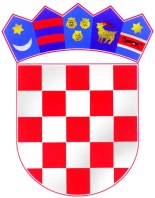 KARLOVAČKA ŽUPANIJAOPĆINA BOSILJEVOOPĆINSKO VIJEĆEKLASA: 024-03/22-1/3URBROJ:2133/12-03-22-01Bosiljevo, 03.06.2022.Na temelju članka 33. Statuta Općine Bosiljevo (Službeni glasnik općine Bosiljevo broj 01/2018 i 02/2018, 03/2020, 02/21), članka 14. 64. i 65. Poslovnika Općinskog vijeća Općine Bosiljevo (Službeni glasnik Općine Bosiljevo broj 03/2009 i 28/2013, 06/21) sazivam:7. SJEDNICU OPĆINSKOG VIJEĆA OPĆINE BOSILJEVOKoja će se održati dana 07 . lipnja  (UTORAK)  2022. g. s početkom u 20,00  sati u vijećnici Općine Bosiljevo  sa prijedlogom sljedećeg:D N E V N O G   R E  D  A	AKTUALNI SATVERIFIKACIJA SKRAĆENOG  ZAPISNIKA SA 6. SJEDNICE OPĆINSKOG VIJEĆA OPĆINE BOSILJEVOIZVJEŠĆE O RADU VZO BOSILJEVO ZA  2021. GODINUPRIJEDLOG ODLUKE O RASPODJELI REZULTATA POSLOVANJAZA 2021. GODINU PRIJEDLOG IZMJENA I DOPUNA  PRORAČUNA OPĆINE BOSILJEVO ZA 2022. GODINUPRIJEDLOG IZMJENA I DOPUNA PROGRAMA GRAĐENJA KOMUNALNE INFRASTRUKTURE ZA 2022. GODINUPRIJEDLOG IZMJENA I DOPUNA PROGRAMA ODRŽAVANJA KOMUNALNE INFRASTRUKTURE ZA 2022. GODINUPRIJEDLOG ODLUKE O DAVANJU  KONCESIJE ZA OBAVLJANJE  JAVNE USLUGE  PRIKUPLJANJA, ODVOZA I ZBRINJAVANJA KOMUNALNOG OTPADA SA PODRUČJA OPĆINE BOSILJEVOPRIJEDLOG ODLUKE O DAVANJU KONCESIJE ZA OBAVLJANJE DIMNJAČARSKIH POSLOVA NA PODRUČJU OPĆINE BOSILJEVOPRIJEDLOG ZAKLJUČKA O DAVANJU SUGLASNOSTI TVRTKI PARON D.O.O.ZA GRAĐENJE KOMUNALNE INFRASTRUKTURE-NERAZVRSTANE CESTE NC 007ETIČKI KODEKS NOSITELJA POLITIČKIH DUŽNOSTI U OPĆINI BOSILJEVORAZNOPozivu se prilažu materijali uz, 3.-11.   točku dnevnog reda.Molimo da sjednici budete nazočni u zakazano vrijeme.                                                              PREDSJEDNIK OPĆINSKOG VIJEĆA                                           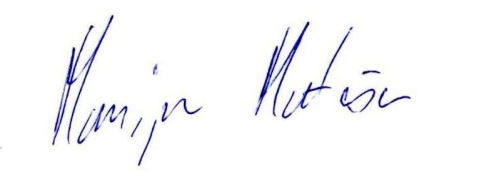                                                                                 MARIJAN MATEŠA